Základná škola s materskou školou Dávida Mészárosa  - Mészáros Dávid AlapiskolaésÓvoda, Školský objekt 888, 925 32 Veľká Mača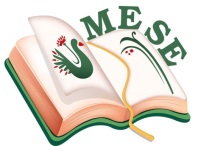 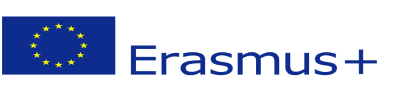 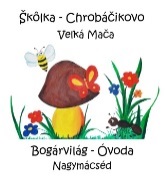 Názov projektu - a projekt címe: Mesévelegyüttsegítsükazegészséget! Zmluva číslo – a szerződésszáma: 2018 – 1- HU01 – KA229 – 047862_5Plán činnostiTéma:3 dni, 3 výzvyAktivity: Svetový deň spánku, Svetový deň šťastia, Deň Down-syndrómuZúčastnená organizácia:Základná škola s materskou školou Dávida Mészárosa – Škôlka Chrobáčikovo a rodičiaDátum: od 19. 03.2021 do 21.03.2021Organizačná zodpovednosť:Silvia BrédováMonika LanczováAnna RózsováEva BittóováAlžbeta JuhosováGabriela FodorováZákladná škola s materskou školou Dávida Mészárosa  - Mészáros Dávid AlapiskolaésÓvoda, Základná škola s materskou školou Dávida Mészárosa  - Mészáros Dávid AlapiskolaésÓvoda, Realizácia:Epidémia CORONA vírusu poriadne rozladila takmer celý svet. Zatvorili sme naše domovy, aby sme chránili naše rodiny. Od januára bola naša materská škola zatvorená, od  22. februára sa otvorila len pre deti rodičov, ktorí nemohli robiť svoje pracovné povinnosti z domova.Učiteľky materských škôl sa tiež snažili obstáť v materskej škole a zároveň sa snažili pomôcť rodičom s deťmi, ktoré zostali doma, diaľkovým vzdelávaním.V marci sme v týchto zložitých časoch úspešne vyriešili aj naše projektové aktivity. Na facebookovú stránku MŠ Chrobáčikovo sme na tri dni zverejnili 3 výzvy.Naša prvá výzva sa týkala Svetového dňa spánku ( 19. marec ), pretože vieme, že každý si musí oddýchnuť. Čo potrebuješ? Mäkkú posteľ a spiace zvieratko alebo čokoľvek, čo vám pomáha zdravo spať. Rodičia a naše učiteľky v materskej škole zdieľali fotografie našej výzvy pomocou komentu, aby zistili, ako a s čím spia, relaxujú naše deti.Našou druhou výzvou bol Svetový deň šťastia. Požiadali sme našich rodičov predškolákov, aby sa k výzve pripojili milým slovom, pozitívnou myšlienkou. Rodičia nahrali pod zverejnený plagát krstné mená svojej rodiny a vytvorili milé slová s iniciálkami mien. Pri našej tretej výzve sme si pripomenuli Deň Downovho syndrómu. Najkrajšie pocity, vďaka ktorým sú naše duše úžasné, sú prijatie, láska a ohľaduplnosť jeden k druhému. V ponožkovej výzve sme oslavovali ľudskú jedinečnosť. 
Reflexia:Chceli sme, aby „nútený odpočinok“ bol zmysluplný a zábavný pre deti, ktoré tiež zostali doma. Preto sme výzvy umiestnili na stránku Chrobáčikovo, ktorú rodičia privítali a vo veľkom množstve sa zapojili pomocou fotografií a príspevkov. A čo sa môžeme z tejto situácie naučiť? Že bezpečnosť sveta je prechodná, krehká. Dúfame, že sa z týchto časov dostaneme rýchlo a víťazne. Medzitým: „Staraj sa o seba a jeden o druhého.Vo Veľkej Mači, 22.03.2021Brédová SilviaKoordinátorka projektu ........................................SprávaSprávaCieľ činnosti:Poskytovanie zábavných rodinných aktivít.Rozvoj emocionálnych schopnostíRozvíjanie sluchových a rečových schopností detí počas aktivítOnline aktivity - zapojenie sa do aktivít uverejnených na FacebookuRozvoj  spoločenských, kooperatívnych, intelektuálnych a verbálnych zručnosti domaRodinné putá - posilnenie súrodeneckých vzťahovRozvíjanie sociálnych zručností: poskytovanie zábavných rodinných aktivítPlnenie úloh:Vzbudenie a uspokojenie prirodzenej zvedavosti detí získavaním skúsenostíMetódy:Dištančné vzdelávanie - spolupráca materskej školy s rodinami v dištančnom vzdelávaníOrganizácia:Zabezpečenie vhodných priestorových podmienokZabezpečenie potrebných pomôcokPomôcky:Internetové spojenie, účasť na výzvach  vyvinutá učiteľmi